Press releaseStatement about the figures of children affected by the closure of Kids CompanyBy Richard Curtis21st August 2014For immediate releaseSouthampton, Hampshire – Following weeks of uncertainty following the closure of Kids Company, the figures of those children and adults affected have been released.These figures show that out of the almost 16,000 children that were claimed to have been dealt with, in finality in London there were details of 1692 children and adults passed over, with 331 being designated ‘high risk’, plus 175 clients in Bristol according to the BBC.Richard Curtis, Founder of The Root Of It says “the fact that the figures are far lower than expected reflects the difficulties of keeping records for services where people can just drop in.“This doesn’t take away the complex needs of the high risk situations and I know the local authorities are doing their best to help as many of those as they can.  We have offered our team’s support for those that do not meet the criteria for local authority support or in the case they do not have sufficient capacity.“I remain concerned about those children who are hard to engage or who may not appear on these lists due to the risks of deportation as there is a risk they may just slip through the net.”EndsAbout The Root Of ItThe Root Of It was founded in April 2013 to help children with complex needs and disabilities succeed.   Richard Curtis has brought together a team of professionals to provide a wrap-round service that includes Clinical Psychology, behaviour advice, Social Work, family support work, Educational Psychology, Speech and Language Therapy, Play Therapy, Counselling and support for low attenders.  Richard says “Poor behaviour is a symptom of an underlying difficulty, just like good behaviour is a symptom that a child's needs are being met. The Root Of It work as a team to address the underlying difficulties.”  The Root Of It provide support to local authorities, schools, families, early years settings and organisations.  For more information, please visit http://www.rootofit.com.ImagesThe images attached are copyright of The Root Of It, but can be used in relation to this press release.Contact for articles, comment and interviewsRichard Curtisrichard.curtis@rootofit.com02381 120 01007938 329314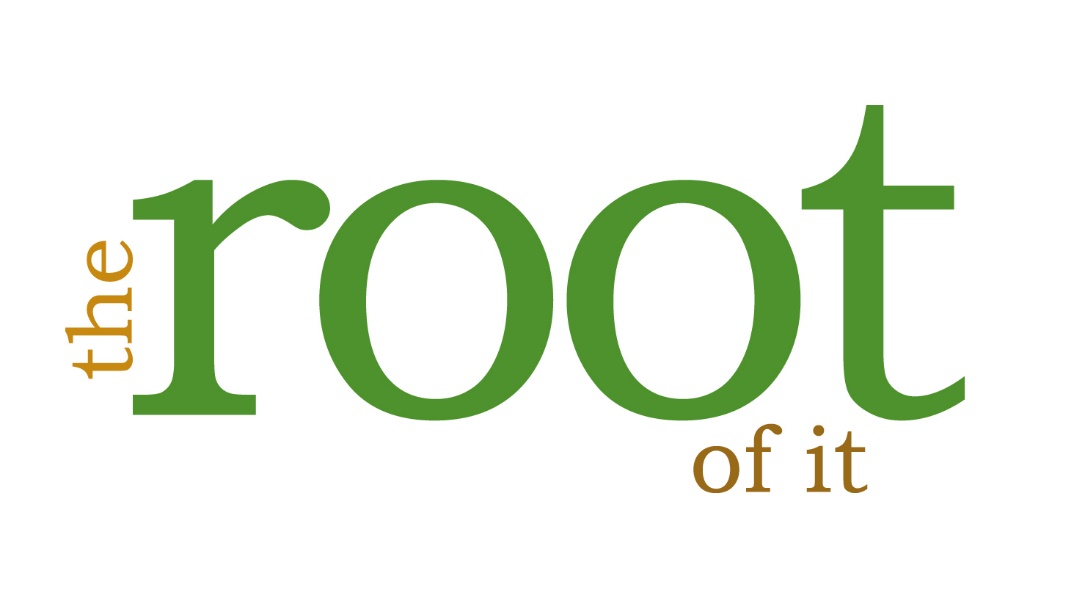 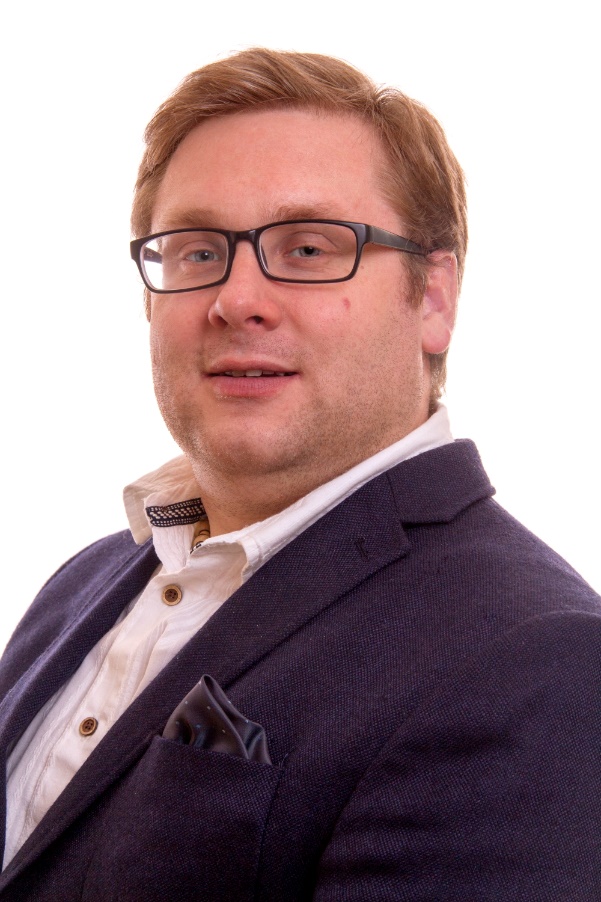 